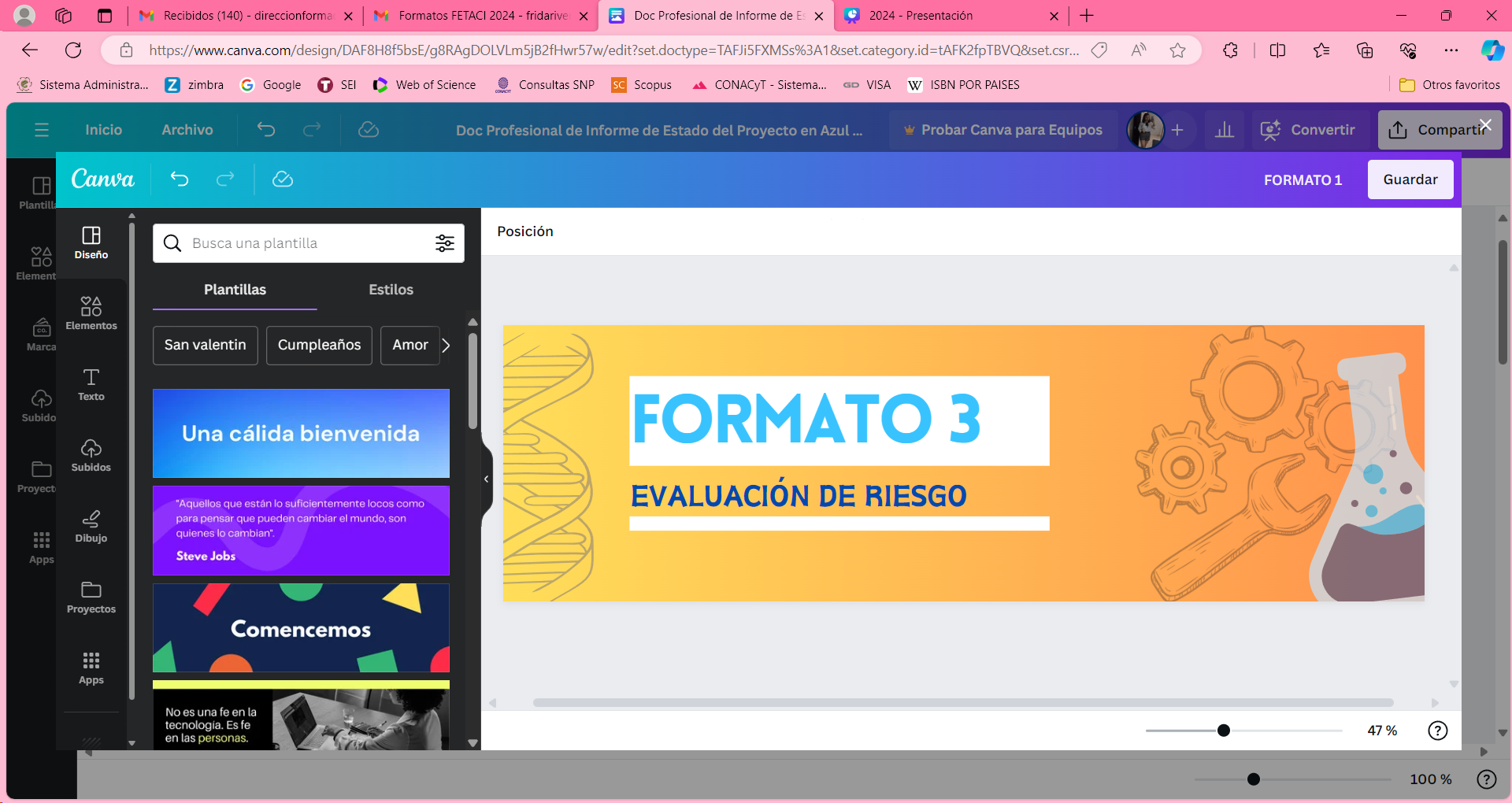 Requerido para proyectos que usen químicos peligrosos, actividades o dispositivos y microorganismos exentos de aprobación previa. Debe ser completado antes de experimentar.Para ser completado por el líder del equipo en colaboración con el visto bueno del Asesor del Proyecto: (Todas las preguntas deben ser contestadas, páginas adicionales deben ser adjuntadas)Para ser completado y firmado por Científico Calificado, cuando aplique: Estoy de acuerdo con la evaluación de riesgo y las precauciones y procedimientos de seguridad que se describieron. Certifico que he revisado el Plan de Investigación y proveeré supervisión directa.Nombre del colaborador 1 (Líder del proyecto): Título del proyecto:Identifique y evalúe los riesgos involucrados en este proyecto:Describa las precauciones y procedimientos de seguridad que se llevaran a cabo para reducir el riesgo:Enliste todos los químicos, dispositivos o actividades peligrosas que se llevaran a cabo.Describa los procesos de eliminación que se usaran (cuando aplique):Enliste las fuentes de información de seguridad:Nombre del Supervisor Designado:Experiencia/Entrenamiento relacionado con el área de investigación del estudiante:Institución de adscripción y puesto:Teléfono laboralEmail del Supervisor Designado: